Trading Assignment 5Updates On Your PortfolioRecord the value of each of your ETF and mutual fund investments in the table below. Notice how the short position is recorded as a negative: for LLSV, I “owed” $11,000 at the time of the short, and now I only “owe” the broker $6,000 because the share price has fallen.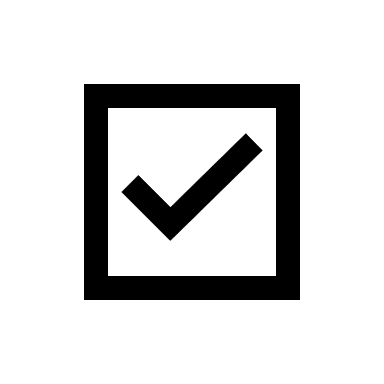 You are free to exit any of the ETF and mutual fund positions at this point or any time during the semester.Complete the table below with the current value of your total portfolio as well as the total percentage change.Open TradingFor the remainder of the semester, you are free to trade as you wish under two conditions: you do not sell your first 6 stocks.you buy/short at least one company 24 hours before its earnings release (minimum $10,000)The NASDAQ earnings announcement calendar is posted to the resources tab of my website. You can trade stocks, bonds, calls, puts, crypto, mutual funds, ETFs, fixed income, etc. You can day trade, short, use leverage, set price contingent orders, or “buy and hold.” You can trade into and out of the same security as many time as you like and for periods less than a day. In the space below (in no more than 150 words total):Explain what market developments, news, economic reports, etc. you plan to follow as you continue to monitor your portfolio this semester. Submit according to the instructions provided in class. Grades will be provided after all Trading Assignments are completed near the end of the semester.TickerAmount InvestedCurrent ValueDate and TimeLong ETFSIIT$12,000$11,0009/20/2022 @ 9:45amShort ETFLLSV-$11,000-$6,0009/20/2022 @ 9:50amESG ETFJDWF$10,010$14,5009/20/2022 @ 9:55amActive Mutual FundADGJ$10,000$9,0009/20/2022 @ 10:00amLong ETFShort ETFESG ETFActive Mutual FundOriginal InvestmentCurrent ValuePercent ChangeOverall RankDate and TimePortfolio Value$250,000$258,9453.58%#1810/05/2022 @ 9:45amPortfolio Value$250,000